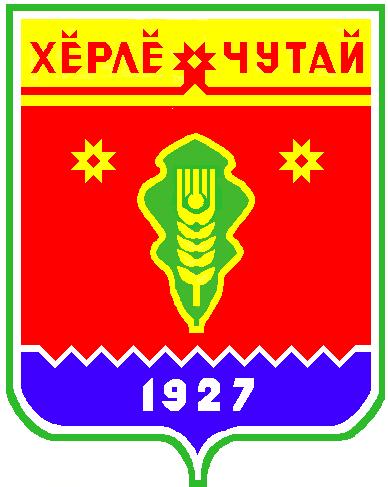 Решение     Постановлениеадминистрации Испуханского сельского поселения Красночетайского района Чувашской Республики  «   О внесении изменений  в постановление администрации  Испуханского сельского поселения №33 от 22.04.2019 года  «Об утверждении  административного регламента администрации Испуханского сельского поселения по администрации Испуханского предоставлению муниципальной услуги «Предоставление в собственность, аренду, постоянное (бессрочное) пользование земельных участков, находящихся в муниципальной собственности, либо земельных участков государственная собственность  на которые не разграничена, без проведения торгов»от 27.02.2020 г.                                                                             №5В соответствии с Федеральным законом от 06 октября 2003 года N 131-ФЗ "Об общих принципах организации местного самоуправления в Российской Федерации", Федеральным законом от 27 июля 2010 года N 210-ФЗ "Об организации предоставления государственных и муниципальных услуг", Федеральным законом от 29 июля 2017 г. №217-ФЗ «О ведении гражданами садоводства и огородничества для собственных нужд и о внесении изменений в отдельные законодательные акты Российской Федерации, Уставом Испуханского сельского поселения Красночетайского района Чувашской Республики Администрация Испуханского сельского поселения постановляет:1. Внести в постановление администрации Испуханского сельского поселения Красночетайского района Чувашской Республики от 22.04.2019 г. № 33 «Об утверждении  административного регламента администрации Испуханского сельского поселения по предоставлению муниципальной услуги «Предоставление в собственность, аренду, постоянное (бессрочное) пользование земельных участков, находящихся в муниципальной собственности, либо земельных участков государственная собственность  на которые не разграничена, без проведения торгов»»   следующие изменения:абзац 2 пункта 2.4 признать утратившим силу.Абзац 22  подпункт 4 пункте 2.6  изложить в следующей редакции:«подготовленный садоводческим или огородническим  некоммерческим товариществом реестр членов такого товарищества в случае, если подано  заявление о предварительном согласовании предоставления земельного участка или о предоставлении земельного участка в безвозмездное пользование такому товариществу».в пункте 2.10 дополнить подпунктом 26 следующего содержания:«26) с заявлением о предоставлении земельного участка, включенного в перечень государственного имущества или перечень муниципального имущества, предусмотренные частью 4 статьи 18 Федерального закона от 24 июля 2007 года N 209-ФЗ "О развитии малого и среднего предпринимательства в Российской Федерации", обратилось лицо, которое не является субъектом малого или среднего предпринимательства, или лицо, в отношении которого не может оказываться поддержка в соответствии с частью 3 статьи 14 указанного Федерального закона.»2. Настоящее постановление подлежит опубликованию в периодическом печатном издании «Вестник Испуханского сельского поселения».3. Контроль за выполнением настоящего постановления оставляю за собой.Глава Испуханского сельского поселения                              Е.Ф.Лаврентьева     Постановлениеадминистрации Испуханского сельского поселения Красночетайского района Чувашской Республики  «О внесении изменений в постановление администрации от 28.10.2014 г.№58»от 27.02.2020 г                                                                               №6  В соответствии Федерального закона от 16 декабря 2019 года №432-ФЗ «О внесении изменений в отдельные законодательные акты Российской Федерации в целях совершенствовании законодательства Российской Федерации о противодействии коррупции» Администрация Испуханского сельского поселения постановляет:1. Внести в постановление администрации Испуханского сельского поселения Красночетайского района Чувашской Республики от 28.10.2014 г. № 58 «Об утверждении  Порядка применения представителем нанимателя (работодателем) взысканий в администрации Испуханского сельского поселения Красночетайского района Чувашской Республики, предусмотренных статьями 14.1, 15 и 27 Федерального закона №25-ФЗ»   следующие изменения:1)  пункт  4 изложить в следующей редакции: Взыскания, предусмотренные статьями 14.1, 15 и 27 Федерального закона, применяются не позднее шести месяца со дня поступления информации о совершении муниципальным служащим коррупционного правонарушения, не считая периода временной нетрудоспособности муниципального служащего, нахождения его в отпуске, и не позднее трех лет со дня совершения им коррупционного правонарушения. В указанные сроки не включается время производства по уголовному делу.2. Настоящее постановление подлежит опубликованию в периодическом печатном издании «Вестник Испуханского сельского поселения».3. Контроль за выполнением настоящего постановления оставляю за собой.Глава Испуханского сельского поселения                              Е.Ф.Лаврентьева